Klasa IVa – język angielski :-)23.III.2020rSubject: Giving a descriptionPodręcznik, strona 671. Notujecie w zeszycie:Can I help you? – W czym mogę pomóc?Is my dog here? – Czy mój pies tu jest?It’s quite small. – Jest dość mały.It’s got brown ears. – Ma brązowe uszy.What colour is it? – Jakiego jest koloru?How big is it? – Jaki jest duży?Is it your dog? – Czy to jest twój pies?2. Wykonujecie zadanie 1, 2 i 4 z wykorzystaniem płyty. Odpowiedzi zapisujemy w zeszycie.3. Wykonujecie zadanie na stronie:https://wordwall.net/play/361/194/699Wchodząc do gry wpiszcie proszę swoje imię żebym wiedziała kto zrobił zadanie.25.III.2020rSubject: It has got long legs.Podręcznik, strona 67Ćwiczenie, strona 291. Wykonujecie zadanie 5, str. 67 w podręczniku.  Wybieracie jedno ze zwierząt na ilustracjach 
i układacie o tym zwierzaku taki dialog jak ten w ćwiczeniu 2 zamieniając psa na zwierzę, które wybraliście.2. Wykonujemy zadanie 1 i 2  na stronie 29 w ćwiczeniu opisując zwierzęta w zdaniach.3. Wykonujecie zadanie na stronie:https://wordwall.net/play/361/194/699Wchodząc do gry wpiszcie proszę swoje imię żebym wiedziała kto zrobił zadanie.27.III.2020rSubject: Come to Drusillas Park!Ćwiczenie, strona 301. Czytacie tekst  w ćwiczeniu pierwszym i dopasowujemy nazwy zwierząt do ich zdjęć.2. Wykonujecie zadanie 2 decydując czy podane zdania są zgodne z tekstem i poprawiając zdania błędne.3. Wykonujecie zadania na stronach:https://wordwall.net/play/481/099/758https://wordwall.net/play/212/529/1280Wchodząc do gry wpiszcie proszę swoje imię żebym wiedziała kto zrobił zadanie.Wykonanie wszystkich powyższych zadań zostanie sprawdzone po naszym powrocie do szkoły bądź też zdalnie, jeśli obecna sytuacja potrwa dłużej, więc pracujcie pilnie.Ponadto, nadal codziennie wykonujecie zadanie na stronie Insta.Ling.Proszę również o zarejestrowanie się na stronie:https://primaryplus.oxfordonlinepractice.com/app/ przy wykorzystaniu kodu do online practice, który znajduje się w waszym ćwiczeniu, wreszcie będziemy korzystać z możliwości wykonywania ćwiczeń online, tworzenia klas, itd.Słowniki w razie problemów:https://www.diki.pl/https://en.bab.la/dictionary/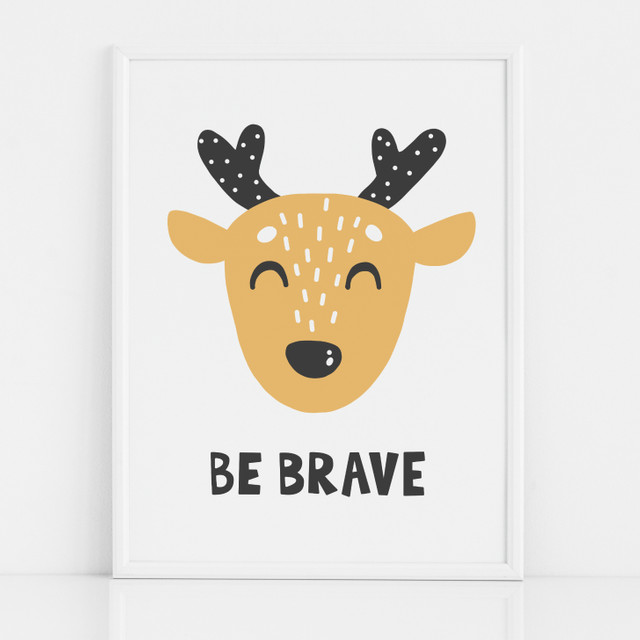 W razie pytań proszę o kontakt facebookowy, na pewno znajdziecie mnie bez problemu.Powodzenia i dużo zdrowia:)Sabina Kubiszewska